This is must be handed in by the May meeting.NAME _____________________________________________________________________This is a report on your progress with your long term project.  We are providing some guidelines for you to use in seeing where you are on this work and what needs to be done next.  Your topic must have been approved by now – if that hasn’t happened get in touch with your staff contact person right way, or with Dana if you have forgotten who that person is.  Each Long Term Project should be completed by end of August and a presentation prepared by early September.  Presentations will be made on September 20. We will help you with all of this.Has your project goal changed in any way?   Yes ___   No ____How has it changed?  ________________________________________________________________________________________________________________________________________________________________________________________List the activities or work you will do between now and the May session to accomplish the goal of your project.  List dates you plan to do each activity and dates they are completed.Activity 1:  ________________________________________________________________________________________________________________________________________________________________________________________Date you plan to do this: _________________________     Date completed: ___________________Any changes that were made to that activity: ________________________________________________________________________________________________________________________________________________________________________________________Activity 2:  ________________________________________________________________________________________________________________________________________________________________________________________Date you plan to do this: _________________________     Date completed: ___________________Any changes that were made to that activity: ________________________________________________________________________________________________________________________________________________________________________________________Activity 3:  ________________________________________________________________________________________________________________________________________________________________________________________Date you plan to do this: _________________________     Date completed: ___________________Any changes that were made to that activity: ________________________________________________________________________________________________________________________________________________________________________________________Activity 4:  ________________________________________________________________________________________________________________________________________________________________________________________Date you plan to do this: _________________________     Date completed: ___________________Any changes that were made to that activity: ________________________________________________________________________________________________________________________________________________________________________________________Activity 5:  ________________________________________________________________________________________________________________________________________________________________________________________Date you plan to do this: _________________________     Date completed: ___________________Any changes that were made to that activity: ________________________________________________________________________________________________________________________________________________________________________________________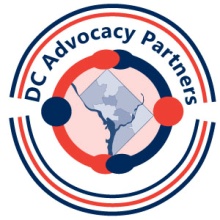 Session 4: Long-Term Project Progress Report